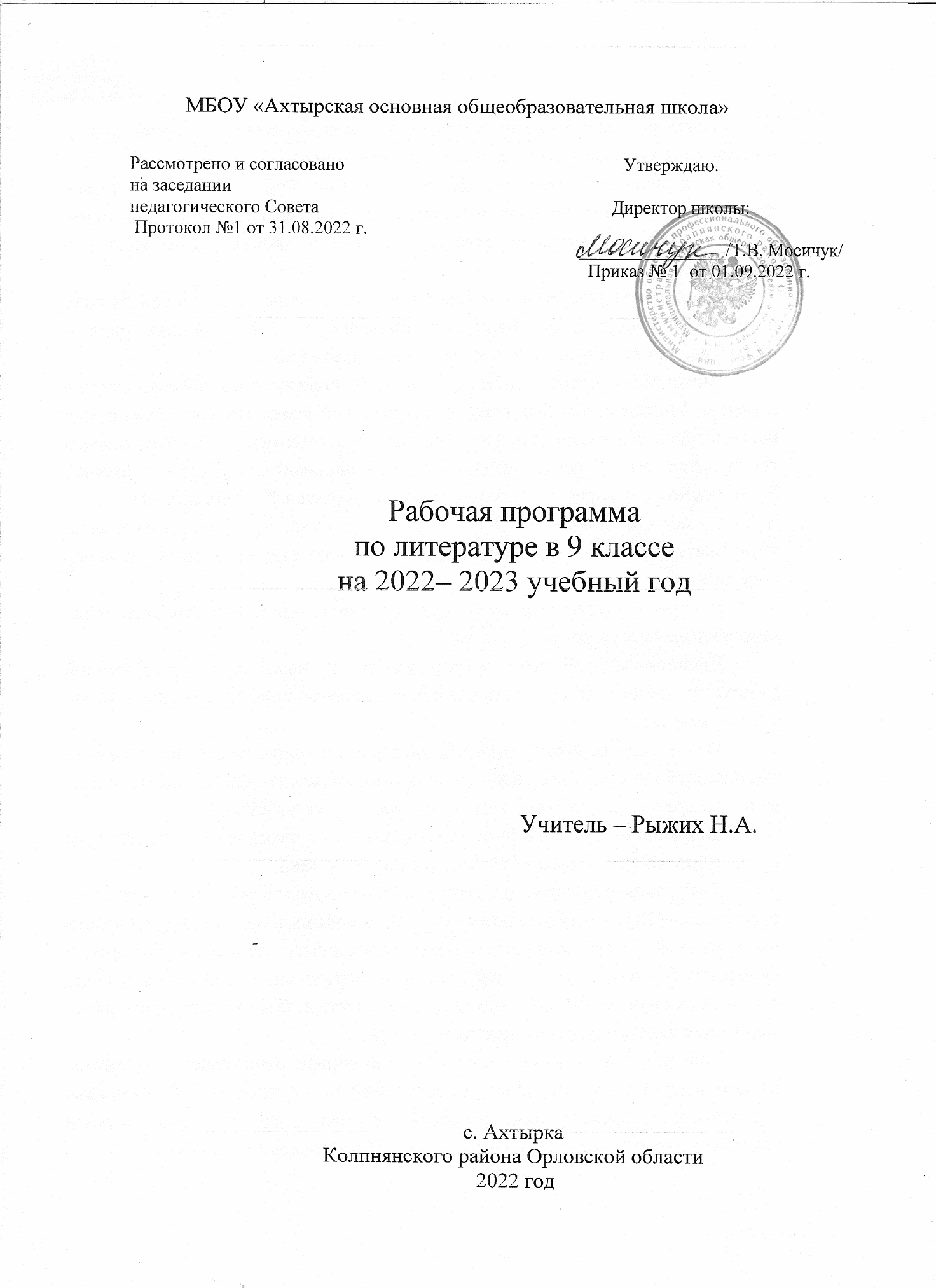 Рабочая программа по литературе для обучающихся 9-го класса разработана в соответствии с требованиями Федерального государственного образовательного стандарта основного общего образования, авторской Программы по литературе для 5–9 классов (авторы В.Я.Коровина, В. П. Журавлев, В. И. Коровин, Н. В. Беляева)В соответствии с учебным планом «Литература» входит в состав учебных предметов, обязательных для изучения в основной школе. Предмет относится к области «Филология», реализуется за счет инвариантной части учебного плана.Данная программа рассчитана на изучение литературы в 9 классе — 102 часа (3 часа в неделю, 34 учебные недели).Цели и задачи учебного предмета.Согласно государственному образовательному стандарту, изучение литературы в основной школе направлено на достижение следующих целей, обеспечивающих реализацию личностно-ориентированного, когнитивно-коммуникативного, деятельностного подходов к обучению.Основные цели изучения предмета литературы в 9 классе.Формирование духовно развитой личности, обладающей гуманистическим мировоззрением.Развитие интеллектуальных и творческих способностей учащихся, необходимых для успешной социализации и самореализации личности.Постижение учащимися произведений отечественной и мировой литературы в единстве формы и содержания.Формирование у учащихся читательской культуры, культуры ведения диалога, развитие критического мышления и эстетического вкуса школьников.Овладение умениями: формулировать цели деятельности, планировать её, осуществлять библиографический поиск, находить и обрабатывать необходимую информацию из различных источников, в т.ч. Интернет и др.Задачи курса литературы 9 класса.Расширить круг чтения.Повысить качество чтения, уровня восприятия и глубины проникновения в художественный текст.Развить устойчивый интерес к чтению.Совершенствовать навыки выразительного чтения; овладеть способами правильного, беглого и выразительного чтения вслух художественных и учебных текстов, в том числе и чтение наизусть.Сформировать первоначальные умения анализа с целью углубления восприятия и осознания идейно-художественной специфики изучаемых произведений.Использовать изучение литературы для повышения речевой культуры обучающихся.Научить видам устного пересказа (подробному, выборочному, сжатому, от другого лица, художественному); свободному владению монологической и диалогической речью в объёме изучаемых произведений.Научить развёрнутому ответу на вопрос, рассказу о литературном герое, характеристике героя; отзыву на самостоятельно прочитанное произведение; свободному владению письменной речью.Расширить кругозор обучающихся через чтение произведений различных жанров, разнообразных по содержанию и тематике.Научить читать и анализировать художественные произведения с привлечением базовых литературоведческих понятий и необходимых сведений по истории литературы.В 9 классе подводятся итоги работы за предыдущие годы, расширяются сведения о биографии писателя, происходит знакомство с новыми темами, проблемами, писателями, углубляется работа по осмыслению прочитанного, активно привлекается критическая, мемуарная и справочная литература. Учебный предмет литература в 9 классе строится с опорой на текстуальное изучение художественных произведений, который решает задачи формирования читательских умений, развития культуры устной и письменной речи. Ведущая линия изучения литературы в 9 классе – литература как величайшая духовно-эстетическая ценность, освоение идейно-эстетического богатства родной литературы, ее лучших образцов.Личностные, метапредметные и предметные результаты освоения учебного предмета «Литература» в 9-м классеЛичностные результаты:воспитание российской гражданской идентичности: патриотизма, любви и уважения к Отечеству, чувства гордости за свою родину, прошлое и настоящее многонационального народа России, осознание своей этнической принадлежности, знание истории, языка, культуры своего народа, своего края, основ культурного наследия народов России и человечества, усвоение гуманистических, демократических и традиционных ценностей многонационального российского общества, воспитание чувства ответственности и долга перед родиной;формирование ответственного отношения к учению, готовности и способности учащихся к саморазвитию и самообразованию на основе мотивации к обучению и познанию;формирование целостного мировоззрения, соответствующего современному уровню развития науки и общественной практики, учитывающего социальное, культурное, языковое, духовное многообразие современного мира;формирование осознанного, уважительного и доброжелательного отношения к другому человеку, его мнению, мировоззрению, культуре, языку, вере, гражданской позиции, к истории, культуре, вере, традициям, языкам, ценностям народов России и мира, готовности и способности вести диалог с другими людьми и достигать с ними взаимопонимания;осознание социальных норм, правил поведения, ролей и форм социальной жизни в группах и сообществах, участие в школьном самоуправлении;развитие морального сознания и компетентности в решении моральных проблем на основе личностного выбора, формирование нравственных чувств и нравственного поведения, осознанного и ответственного отношения к своим поступкам;формирование коммуникативной компетенции в общении и сотрудничестве со старшими, сверстниками, младшими в процессе образовательной, общественно полезной, учебно-исследовательской, творческой и других видов деятельности;формирование основ экологической культуры на основе признания ценности жизни во всех её проявлениях и необходимости ответственного, бережного отношения к окружающей среде;осознание значения семьи в жизни человека и общества, принятие ценности семейной жизни, уважительное и заботливое отношение ко всем членам семьи;развитие эстетического сознания через освоение художественного наследия народов России и мира, творческой деятельности эстетического характера.Метапредметные результаты.умение самостоятельно определять цели своего обучения, ставить и формулировать для себя новые задачи в учебе и познавательной деятельности, развивать мотивы и интересы своей познавательной деятельности;умение самостоятельно планировать пути достижения цели, в том числе альтернативные, осознанно выбирать наиболее эффективные пути решения образовательных задач;умение соотносить свои действия с планируемыми результатами, осуществлять контроль своей деятельности в процессе достижения результата, определять способы действия в рамках предложенных условий, умение корректировать свои действия в соответствии с меняющимися условиями;умение оценивать правильность выполнения учебной задачи, собственные возможности её решения;владение основами самоконтроля, самооценки, принятия решений и осуществления осознанного выбора в учебной и познавательной деятельности;умение определять понятия, создавать обобщения, устанавливать аналогии, классифицировать, самостоятельно выбирать основания и критерии для классификации, устанавливать причинно-следственные связи, строить логическое рассуждение, умозаключение ( индуктивное, дедуктивное и по аналогии) и делать выводы;умение создавать, применять и преобразовывать знаки и символы, модели, схемы для решения учебных и познавательных задач;смысловое чтение;умение организовывать учебное сотрудничество и совместную деятельность с учителем и сверстниками, работать индивидуально и в группе: находить общее решение и разрешать конфликты на основе согласования позиций и учета интересов, формулировать, аргументировать и отстаивать своё мнение;умение осознанно использовать речевые средства в соответствии с задачей коммуникации, для выражения своих чувств, мыслей и потребностей, планирования и регуляции своей деятельности, владение устной и письменной речью;формирование и развитие компетентности в области использования информационно-коммуникационных технологий.Предметные результаты.Учащиеся должны знать:авторов и содержание изученных художественных произведений;основные теоретико-литературные понятия: литература как искусство слова, роды литературы, жанры литературы ( ода, послание, элегия, эпиграмма, повесть, роман, притча, поэма, рассказ, трагедия, драма комедия), литературные ритм, рифма, способы рифмовки, стихотворные размеры , силлабо-тоническая и тоническая система стихосложения, средства выразительности: аллитерация, звукопись, сравнение, гипербола, эпитет, метафора, композиция произведения, портрет, пейзаж, лирическое отступление литературный герой, герой- повествователь, лирический герой, сюжет, автобиографичность литературного произведения (развитие представления), фольклоризм литературы, психологизм, литературный тип, художественная деталь, гротеск, ирония, сатира и юмор как виды комического, фантастика в произведении, тема и идея произведения, публицистика, литературная критика.Учащиеся должны пониматьпроблему изученного произведения;связь литературного произведения с эпохой его написания, вневременные нравственные ценности, заложенные в нем;духовно-нравственные ценности русской литературы и культуры, отличие и общее с духовно-нравственными ценностями других народов;образную природу литературы как явления словесного искусства, эстетически воспринимать произведения литературы;эстетическую функцию русского слова, роль изобразительно-выразительных средств в создании произведений.Учащиеся должны уметь:уметь анализировать произведение: определять принадлежность к одному из литературных родов и жанров, понимать и формулировать тему, идею произведения, характеризовать героев произведения, сопоставлять их с героями других произведений;определять в произведении элементы сюжета, композиции, изобразительно-выразительных средств языка, понимать их роль в раскрытии идейно-художественного содержания произведения, владеть элементарной литературоведческой терминологией при анализе литературного произведения;видеть связь между различными видами искусства и использовать их сопоставление;определять авторскую позицию в произведении;формулировать собственное отношение к изученному произведению, давать оценку;выразительно читать тексты разных типов;воспринимать на слух литературные произведения разных жанров, адекватно понимать их;уметь пересказывать прозаические произведения и их отрывки с использованием образных средств русского языка и цитат из текста;отвечать на вопросы по прочитанному тексту, создавать устные монологические высказывания разного типа, вести диалог;создавать сочинение-рассуждение по изучаемому литературному произведению, создавать собственные сочинения на темы, связанные с тематикой, проблематикой изучаемых произведений, создавать творческие работы разных жанров, рефераты на литературные и общекультурные темы.                                Основное содержание программыВведение Литература и ее роль в духовной жизни человека.Шедевры родной литературы. Формирование потребности общения с искусством, возникновение и развитие творческой читательской самостоятельности.Теория литературы. Литература как искусство слова (углубление представлений). Из древнерусской литературыБеседа о древнерусской литературе. Самобытный характер древнерусской литературы. Богатство и разнообразие жанров.«Слово о полку Игореве». История открытия памятника, проблема авторства. Художественные особенности произведения. Значение «Слова...» для русской литературы последующих веков.Теория литературы. Слово как жанр древнерусской литературы.Из литературы XVIII   векаХарактеристика русской литературы XVIII века.Гражданский пафос русского классицизма.Михаил Васильевич Ломоносов. Жизнь и творчество. Ученый, поэт, реформатор русского литературного языка и стиха. «Вечернее размышление о Божием величестве при случае великого северного сияния», «Ода на день восшествия на Всероссийский престол ея Величества государыни Императрицы Елисаветы Петровны 1747 года». Прославление Родины, мира, науки и просвещения в произведениях Ломоносова.Теория литературы. Ода как жанр лирической поэзии.Гавриил Романович Державин. Жизнь и творчество. (Обзор.)«Властителям и судиям». Тема несправедливости сильных мира сего. «Высокий» слог и ораторские, декламационные интонации.«Памятник». Традиции Горация. Мысль о бессмертии поэта. «Забавный русский слог» Державина и его особенности. Оценка в стихотворении собственного поэтического новаторства.Александр Николаевич Радищев. Слово о писателе. «Путешествие   из   Петербурга   в   Москву».    (Обзор.) Широкое изображение российской действительности. Критика крепостничества. Автор и путешественник. Особенности повествования. Жанр путешествия и его содержательное наполнение. Черты сентиментализма в произведении. Теория   литературы. Жанр путешествия.Николай Михайлович Карамзин. Слово о писателе.Повесть «Бедная Лиза», стихотворение «Осень». Сентиментализм. Утверждение общечеловеческих ценностей в повести «Бедная Лиза». Главные герои повести. Внимание писателя к внутреннему миру героини. Новые черты русской литературы.Теория литературы. Сентиментализм (начальные представления).Из русской литературы XIX века Беседа об авторах и произведениях, определивших лицо литературы XIX века. Поэзия, проза, драматургия XIX века в русской критике, публицистике, мемуарной литературе.Василий Андреевич Жуковский. Жизнь и творчество. (Обзор.)«Море». Романтический образ моря.«Невыразимое». Границы выразимого. Возможности поэтического языка и трудности, встающие на пути поэта. Отношение романтика к слову.«Светлана». Жанр баллады в творчестве Жуковского: сюжетность, фантастика, фольклорное начало, атмосфера тайны и символика сна, пугающий пейзаж, роковые предсказания и приметы, утренние и вечерние сумерки как граница ночи и дня, мотивы дороги и смерти. Баллада «Светлана» — пример преображения традиционной фантастической баллады. Нравственный мир героини как средоточие народного духа и христианской веры. Светлана — пленительный образ русской девушки, сохранившей веру в Бога и не поддавшейся губительным чарам.Теория литературы. Баллада (развитие представлений).Александр Сергеевич Грибоедов. Жизнь и творчество. (Обзор.)«Горе от ума». Обзор содержания. Картина нравов, галерея живых типов и острая сатира. Общечеловеческое звучание образов персонажей. Меткий афористический язык. Особенности композиции комедии. Критика о комедии (И. А. Гончаров. «Мильон терзаний»). Преодоление канонов классицизма в комедии.Александр Сергеевич Пушкин. Жизнь и творчество. (Обзор.)Стихотворения «Деревня», «К Чаадаеву», «К морю», «Пророк», «Анчар», «На холмах Грузии лежит ночная мгла...», «Я вас любил: любовь еще, быть может...», «Я памятник себе воздвиг нерукотворный...».Одухотворенность, чистота, чувство любви. Дружба и друзья в лирике Пушкина. Раздумья о смысле жизни, о поэзии...Поэма «Цыганы». Герои поэмы. Мир европейский, цивилизованный и мир «естественный» — противоречие, невозможность гармонии. Индивидуалистический характер Алеко. Романтический колорит поэмы.«Евгений Онегин». Обзор содержания. «Евгений Онегин» — роман в стихах. Творческая история. Образы главных героев. Основная сюжетная линия и лирические отступления.Онегинская строфа. Структура текста. Россия в романе. Герои романа. Татьяна — нравственный идеал Пушкина. Типическое и индивидуальное в судьбах Ленского и Онегина. Автор как идейно-композиционный и лирический центр романа. Пушкинский роман в зеркале критики (прижизненная критика — В. Г. Белинский, Д. И. Писарев; «органическая» критика — А. А. Григорьев; «почвенники» — Ф. М. Достоевский; философская критика начала XX века; писательские оценки).«Моцарт и Сальери». Проблема «гения и злодейства». Трагедийное начало «Моцарта и Сальери». Два типа мировосприятия, олицетворенные в двух персонажах пьесы. Отражение их нравственных позиций в сфере творчества.Теория литературы. Роман в стихах (начальные представления). Реализм (развитие понятия). Трагедия как жанр драмы (развитие понятия).Михаил Юрьевич Лермонтов. Жизнь и творчество. (Обзор.)«Герой нашего времени». Обзор содержания. «Герой нашего времени» — первый психологический роман в русской литературе, роман о незаурядной личности. Главные и второстепенные герои.Особенности композиции. Печорин — «самый любопытный предмет своих наблюдений» (В. Г. Белинский).Печорин и Максим Максимыч. Печорин и доктор Вер-нер. Печорин и Грушницкий. Печорин и Вера. Печорин и Мери. Печорин и «ундина». Повесть «Фаталист» и ее философско-композиционное значение. Споры о романтизме и реализме романа. Поэзия Лермонтова и «Герой нашего времени» в критике В. Г. Белинского.Основные мотивы лирики. «Смерть Поэта», «Парус», «И скучно и грустно», «Дума», «Поэт», «Родина», «Пророк», «Нет, не тебя так пылко я люблю...». Пафос вольности, чувство одиночества, тема любви, поэта и поэзии.Теория литературы. Понятие о романтизме (закрепление понятия). Психологизм художественной литературы (начальные представления). Психологический роман (начальные представления).Николай Васильевич Гоголь. Жизнь и творчество. (Обзор)«Мертвые души» — история создания. Смысл названия поэмы. Система образов. Мертвые и живые души. Чичиков — «приобретатель», новый герой эпохи.Поэма о величии России. Первоначальный замысел и идея Гоголя. Соотношение с «Божественной комедией» Данте, с плутовским романом, романом-путешествием. Жанровое своеобразие произведения. Причины незавершенности поэмы. Чичиков как антигерой. Эволюция Чичикова и Плюшкина в замысле поэмы. Эволюция образа автора — от сатирика к пророку и проповеднику. Поэма в оценках Белинского. Ответ Гоголя на критику Белинского.Теория литературы. Понятие о герое и антигерое. Понятие о литературном типе. Понятие о комическом и его видах: сатире, юморе, иронии, сарказме. Характер комического изображения в соответствии с тоном речи: обличительный пафос, сатирический или саркастический смех, ироническая насмешка, издевка, беззлобное комикование, дружеский смех (развитие представлений).Александр Николаевич Островский.  Слово о писателе.«Бедность не порок». Патриархальный мир в пьесе и угроза его распада. Любовь в патриархальном мире. Любовь Гордеевна   и   приказчик   Митя   —   положительные   герои пьесы. Особенности сюжета. Победа любви — воскрешение патриархальности, воплощение истины, благодати, красоты.Теория литературы. Комедия как жанр драматургии (развитие понятия).Лев Николаевич Толстой. Слово о писателе.«Юность». Обзор содержания автобиографической трилогии. Формирование личности юного героя повести, его стремление к нравственному обновлению. Духовный конфликт героя с окружающей его средой и собственными недостатками: самолюбованием, тщеславием, скептицизмом. Возрождение веры в победу добра, в возможность счастья. Особенности поэтики Л. Толстого: психологизм («диалектика души»), чистота нравственного чувства, внутренний монолог как форма раскрытия психологии героя.Антон Павлович Чехов. Слово о писателе.«Тоска», «Смерть чиновника». Истинные и ложные ценности героев рассказа.«Смерть чиновника». Эволюция образа маленького человека в русской литературе XIX века. Чеховское отношение к маленькому человеку. Боль и негодование автора. «Тоска». Тема одиночества человека в многолюдном городе.Теория литературы. Развитие представлений о жанровых особенностях рассказа. Из поэзии XIX векаБеседы о Н. А. Некрасове, Ф. И. Тютчеве, А. А. Фете и других поэтах (по выбору учителя и учащихся). Многообразие талантов. Эмоциональное богатство русской поэзии. Обзор с включением ряда произведений.Теория литературы. Развитие представлений о видах (жанрах) лирических произведений.Из русской литературы XX векаБогатство и разнообразие жанров и направлений русской литературы XX века.Из русской прозы   XX векаБеседа о разнообразии видов и жанров прозаических произведений XX века, о ведущих прозаиках России.Иван Алексеевич Бунин. Слово о писателе.Рассказ «Темные аллеи». Печальная история любви людей из разных социальных слоев. «Поэзия» и «проза» русской усадьбы. Лиризм повествования.Михаил Афанасьевич Булгаков.  Слово о писателе.Повесть «Собачье сердце». История создания и судьба повести. Смысл названия. Система образов произведения. Умственная, нравственная, духовная недоразвитость — основа живучести «шариковщины», «швондерства». Поэтика Булгакова-сатирика. Прием гротеска в повести.Теория литературы. Художественная условность, фантастика, сатира (развитие понятий).Михаил Александрович Шолохов.  Слово о писателе.Рассказ «Судьба человека». Смысл названия рассказа. Судьба Родины и судьба человека. Композиция рассказа. Образ Андрея Соколова, простого человека, воина и труженика. Автор и рассказчик в произведении. Сказовая манера повествования. Значение картины весенней природы для раскрытия идеи рассказа. Широта типизации.Теория литературы. Реализм в художественной литературе. Реалистическая типизация (углубление понятия).Александр Исаевич Солженицын.  Слово о писателе. Рассказ «Матренин двор». Образ праведницы. Трагизм судьбы героини. Жизненная основа притчи.Теория   литературы. Притча (углубление понятия).Из русской поэзии XX векаОбщий обзор и изучение одной из монографических тем (по выбору учителя). Поэзия Серебряного века. Многообразие направлений, жанров, видов лирической поэзии. Вершинные явления русской поэзии XX века.Штрихи к портретамАлександр Александрович Блок. Слово о поэте.«Ветер принес издалека...», «Заклятие огнем и мраком», «Как тяжело ходить среди людей...», «О доблестях, о подвигах, о славе...». Высокие идеалы и предчувствие перемен. Трагедия поэта в «страшном мире». Глубокое, проникновенное чувство Родины. Своеобразие лирических интонаций Блока. Образы и ритмы поэта.Сергей Александрович Есенин. Слово о поэте.«Вот уж вечер...», «Той ты, Русь моя родная...», «Край ты мой заброшенный...», «Разбуди меня завтра рано...», «Отговорила роща золотая...». Тема любви в лирике поэта. Народно-песенная основа произведений поэта. Сквозные образы в лирике Есенина. Тема России — главная в есенинской поэзии.Владимир Владимирович Маяковский. Слово о поэте.«Послушайте!» и другие стихотворения по выбору учителя и учащихся. Новаторство Маяковского-поэта. Своеобразие стиха, ритма, словотворчества. Маяковский о труде поэта.Марина Ивановна Цветаева. Слово о поэте. «Идешь,   на  меня  похожий...»,   «Бабушке»,   «Мне  нравится,  что вы больны не мной...»,  «С большою нежностью — потому...», «Откуда такая нежность?..», «Стихи о Москве». Стихотворения о поэзии, о любви. Особенности поэтики Цветаевой. Традиции и новаторство в творческих поисках поэта.Николай Алексеевич Заболоцкий. Слово о поэте.«Я не ищу гармонии в природе...», «Где-то в поле возле Магадана...», «Можжевеловый куст». Стихотворения о человеке и природе. Философская глубина обобщений поэта-мыслителя.Анна Андреевна Ахматова.  Слово о поэте.Стихотворные произведения из книг «Четки», «Белая стая», «Вечер», «Подорожник», «Тростник», «Бег времени». Трагические интонации в любовной лирике Ахматовой. Стихотворения о любви, о поэте и поэзии. Особенности поэтики ахматовских стихотворений.Борис Леонидович Пастернак.  Слово о поэте.«Красавица моя, вся стать...», «Перемена», «Весна в лесу», «Любить иных тяжелый крест...». Философская глубина лирики Б. Пастернака. Одухотворенная предметность пастернаковской поэзии. Приобщение вечных тем к современности в стихах о природе и любви.Александр Трифонович Твардовский. Слово о поэте.«Урожай», «Родное», «Весенние строчки», «Матери», «Страна Муравия» (отрывки из поэмы). Стихотворения о Родине, о природе. Интонация и стиль стихотворений.Теория литературы. Силлаботоническая и тоническая системы стихосложения. Виды рифм. Способы рифмовки (углубление представлений).Из зарубежной литературыАнтичная лирикаГай Валерий Катулл. Слово о поэте.«Нет, ни одна средь женщин...», «Нет, не надейся приязнь заслужить...». Любовь как выражение глубокого чувства, духовных взлетов и падений молодого римлянина. Целомудренность, сжатость и тщательная проверка чувств разумом. Пушкин как переводчик Катулла {«Мальчику»).Гораций. Слово о поэте.«Я воздвиг памятник...». Поэтическое творчество в системе человеческого бытия. Мысль о поэтических заслугах — знакомство римлян с греческими лириками. Традиции горацианской оды в творчестве Державина и Пушкина.Данте Алигьери. Слово о поэте.«Божественная комедия» (фрагменты). Множественность смыслов поэмы: буквальный (изображение загробного мира), аллегорический (движение идеи бытия от мрака к свету, от страданий к радости, от заблуждений к истине, идея восхождения души к духовным высотам через познание мира), моральный (идея воздаяния в загробном мире за земные дела), мистический (интуитивное постижение божественной идеи через восприятие красоты поэзии как божественного языка, хотя и сотворенного земным человеком, разумом поэта). Универсально-философский характер поэмы.Уильям Шекспир. Краткие сведения о жизни и творчестве Шекспира. Характеристики гуманизма эпохи Возрождения.«Гамлет» (обзор с чтением отдельных сцен по выбору учителя, например: монологи Гамлета из сцены пятой  (1-й акт), сцены первой (3-й акт),  сцены четвертой (4-й акт). «Гамлет» — «пьеса на все века» (А. Аникст). Общечеловеческое значение героев Шекспира. Образ Гамлета, гуманиста эпохи Возрождения. Одиночество Гамлета в его конфликте с реальным миром «расшатавшегося века». Трагизм любви Гамлета и Офелии. Философская глубина трагедии «Гамлет». Гамлет как вечный образ мировой литературы. Шекспир и русская литература.Теория литературы. Трагедия как драматический жанр (углубление понятия).Иоганн Вольфганг Гете. Краткие сведения о жизни и творчестве Гете. Характеристика особенностей эпохи Просвещения.«Фауст» (обзор с чтением отдельных сцен по выбору учителя, например: «Пролог на небесах», «У городских ворот», «Кабинет Фауста», «Сад», «Ночь. Улица перед домом Гретхен», «Тюрьма», последний монолог Фауста из второй части трагедии).«Фауст» — философская трагедия эпохи Просвещения. Сюжет и композиция трагедии. Борьба добра и зла в мире как движущая сила его развития, динамики бытия. Противостояние творческой личности Фауста и неверия, духа сомнения Мефистофеля. Поиски Фаустом справедливости и разумного смысла жизни человечества. «Пролог на небесах» — ключ к основной идее трагедии. Смысл противопоставления Фауста и Вагнера, творчества и схоластической рутины. Трагизм любви Фауста и Гретхен.Итоговый смысл великой трагедии — «Лишь тот достоин жизни и свободы, кто каждый день идет за них на бой». Особенности жанра трагедии «Фауст»: сочетание в ней реальности и элементов условности и фантастики. Фауст как вечный образ мировой литературы. Гете и русская литература.Теория литературы. Философско-драматическая поэма.                           Учебно – тематическое планирование    Календарно – тематическое планированиеУчебно-методическое обеспечениеУчебно-программные материалы:1) Сборник нормативных документов. Литература. Федеральный компонент государственного стандарта. Федеральный базисный план. Москва. Дрофа. 2006г.Примерная программа основного общего образования по литературе для образовательных учреждений с русским языком обучения. «Народное  образование» № 8, 2005г.3) Программы для общеобразовательных учреждений   «Литература 5-11классы», составители:  В.Я Коровина, В.П. Журавлев, В.И. Коровин, И.С. Збарский, В.П. Коровин– М. : Просвещение, 2002Учебно-теоретические материалы:1) Литература: 9 класс: Учебник-хрестоматия для общеобразовательных учреждений/ Автор-составитель В.Я. Коровина, И.С. Збарский, В.И. Коровина – М.: Просвещение, 2019 г.2) И.В. Золотарева, О.Б. Беломестных, М.С. Корнева «Поурочные разработки по литературе» - М.: «Вако», 2004	Учебно-практические материалы:Коровина В.Я., Коровин В. И.. Збарский И.С. Читаем, думаем, спорим…: Дидактические материалы: 9 кл.-М.:   Просвещение, 2019 г.Скрипкина В.А. Контрольные и проверочные работы по литературе. 5-9 классы: Методическое пособие – М.: Дрофа, 2003Учебно-справочные материалы:Литература: Большой справочник для школьников и поступающих в вузы / Э.Л. Безносов, Е.Л. Ерохова, А.Б. Есин, Н.Н. Коршунов, Т.Г. Кучина, М.Б. Ладыгина и др., М.: Дрофа, 1999Ожегов С.И., Шведова Н.Ю, Толковый словарь русского языка /Российская академия наук. Институт русского языка им. В.В. Виноградова – М.: Азбуковник, 1998Словарь литературоведческих терминов \Л.И. Тимофеева, С.В. Тураев – М.: Просвещение, 2003Список литературы1. Сборник нормативных документов. Литература. Федеральный компонент государственного стандарта. Федеральный базисный план. Москва. Дрофа. 2006г.Примерная программа основного общего образования по литературе для образовательных учреждений с русским языком обучения. «Народное  образование» № 8, 2005г.3. Программы для общеобразовательных учреждений   «Литература 5-11классы», составители:  В.Я Коровина, В.П. Журавлев, В.И. Коровин, И.С. Збарский, В.П. Коровин– М. : Просвещение, 20084. И.В. Золотарева, О.Б. Беломестных, М.С. Корнева «Поурочные разработки по литературе» - М.: «Вако», 20045. Коровина В.Я., Коровин В.И.. Збарский И.С. Читаем, думаем, спорим…: Дидактические материалы: 9 кл.-М.: Просвещение, 20036. Скрипкина В.А. Контрольные и проверочные работы по литературе. 5-9 классы: Методическое пособие – М.: Дрофа, 2003№п/п                            ТемаКол-во часовКол-во часов по р/рКол-во письм. работ1Введение. Литература и  её роль в духовной жизни человека12Древнерусская литература3113Литература XVIII века64Литература XIX века63845Литература XX века13316Зарубежная литература4№ урока                       ТемаКол-во часов           Дата           Дата           Дата           Дата           ДатаПримечание№ урока                       ТемаКол-во часовПримечание1 Введение. Литература и ее роль в духовной жизни человека.1Древнерусская литература (3ч+1ч)2Древнерусская литература, ее самобытный характер. Богатство и разнообразие жанров.13"Слово о полку Игореве" - величайший памятник древнерусской литературы. Патриотический пафос произведения, призыв к единению, гуманизм русского народного сознания.14"Слово о полку Игореве" - величайший памятник древнерусской литературы. Патриотический пафос произведения, призыв к единению, гуманизм русского народного сознания. Художественные особенности памятника.15Р.р. Подготовка к домашнему сочинению на темы: "Образ русской земли в "Слове о полку Игореве", "Жемчужина славянской народной поэзии" и др.1Литература XVIII века (6ч)6Общая характеристика русской литературы 18 века. Гражданский пафос русского классицизма.17М.В. Ломоносов — ученый, поэт, реформатор русского литературного языка. "Вечернее размышление о Божием величестве при случае великого северного сияния", "Ода на день восшествия на Всероссийский престол ея Величества государыни Императрицы Елисаветы Петровны 1747 года". Прославление Родины, мира, науки и просвещения в произведениях Ломоносова.18Г.Р. Державин. "Властителям и судиям". Обличение несправедливости. «Памятник». Мысль о бессмертии творчества.19А.Н. Радищев. «Путешествие из Петербурга в Москву» (обзор).110Н.М Карамзин. "Бедная Лиза". Сентиментализм. Утверждение общечеловеческих ценностей в повести "Бедная Лиза".111Н.М Карамзин. "Бедная Лиза". Утверждение общечеловеческих ценностей в повести "Бедная Лиза".1Литература XIX века (63ч+8ч)12Русская литература первой половины 19 века (обзор). Авторы и произведения, определившие лицо литературы этого периода.113Романтизм как литературное направление. Западноевропейский и русский романтизм (обзор).114В.А. Жуковский. Жизнь и творчество. «Море», «Невыразимое». Своеобразие художественного мира писателя.115В.А. Жуковский. «Светлана». Своеобразие художественного мира писателя.116А.С. Грибоедов. Слово о писателе. Комедия "Горе от ума" — картина нравов, галерея живых типов и острая сатира.117Комедия "Горе от ума" — картина нравов, галерея живых типов и острая сатира.118Общечеловеческий смысл комедииА.С. Грибоедова «Горе от ума»119Мастерство Грибоедова-драматурга.120И.А.Гончаров. «Мильон терзаний». Обучение конспектированию.121Р.р. Сочинение на темы "Два взгляда на мир в комедии "Горе от ума", "Чацкий и Софья. История взаимоотношений", "Чацкий: победитель или побежденный".122Р.р. Сочинение на темы "Два взгляда на мир в комедии "Горе от ума", "Чацкий и Софья. История взаимоотношений", "Чацкий: победитель или побежденный".123“… Таков Поэт …” Жизнь поэта. Основные вехи творчества А.С. Пушкина.124Основные вехи творчества А.С. Пушкина.125Основные вехи творчества А.С. Пушкина.126Основные мотивы лирики А.С.Пушкина. Дружба и друзья – одна из основных тем стихотворений поэта.127Любовная лирика А.С.Пушкина.128Любовная лирика А.С.Пушкина.129Эволюция темы свободы в лирике поэта. («Деревня», «К Чаадаеву»)130Эволюция темы свободы в лирике поэта. («К морю», «Анчар» и др.).131«Глаголом жги сердца людей». Тема поэта и поэзии в творчестве А.С.Пушкина(“Памятник”, “Певец”, “Муза”)132Тема поэта и поэзии в творчестве А.С.Пушкина (“К Батюшкову”, “Пророк”, “Эхо”)133Тема поэта и поэзии в творчестве А.С.Пушкина (“Орион”, “Поэт и толпа”, “Поэту”)134Поэма «Цыганы». Романтический колорит поэмы. Цыганы». Контрастность характеров главных героев. Невозможность обретения свободы для себя.135«Моцарт и Сальери». Проблема «гения и злодейства». Трагедийное начало «Моцарта и Сальери». Нравственный смысл творчества.136“Евгений Онегин”. История создания, сюжет и композиция.137“И завтра то же, что вчера”. (День Онегина).138“ Лед и пламя не столь различны меж собой”. (Онегин и Ленский).139“Души невинной излиянье”. Письмо Татьяны - исповедь Онегину.140Сон и именины Татьяны. Дуэль.141“Но грустно думать, что напрасно была нам молодость дана”. Татьяна в доме Онегина и в Москве. Последняя встреча.142“Всегда я рад заметить разность между Онегиным и мной”. Автор и герой в романе.143Р.р. Подготовка к сочинению по творчеству А.С. Пушкина.144Р.р. Сочинение по творчеству А.С. Пушкина.145“Жизнь моя - я сам”. Вехи жизни и творчества  М.Ю. Лермонтова.146«Из пламя и света рожденное слово”.  Назначение поэзии и судьба поэта в лирике М.Ю. Лермонтова.147Из пламя и света рожденное слово”.  Назначение поэзии и судьба поэта в лирике М.Ю. Лермонтова.148Мотив одиночества и трагедия поколения в лирике М.Ю. Лермонтова.149Мотив одиночества и трагедия поколения в лирике М.Ю. Лермонтова.150Образ Родины в лирике М.Ю. Лермонтова. «Бородино», «Прощай немытая Россия», «Родина».151“Герой нашего времени”. Замысел и композиция романа.152«Странный человек». Повесть «Бэла».153 Повесть «Максим Максимыч». Кто Печорин – виновник или жертва трагедии?154“И какое дело мне до радостей и бедствий человеческих?” (“Тамань”).155“Неужели зло так привлекательно?” Печорин и “водяное общество”. Печорин в отношениях с Верой, Вернером, Грушницким и Мери.156Печорин в отношениях с Верой, Вернером, Грушницким и Мери.157“Зачем я жил? Для какой цели я родился?”  (“Фаталист”)158Обобщающий урок по роману. Трагедия Печорина, ее сущность и причины.159Р.р. Сочинение по творчеству М.Ю. Лермонтова.160Р.р. Сочинение по творчеству М.Ю. Лермонтова.161“Сквозь видимый миру смех и невидимые ему слезы”. Н.В. Гоголь: жизнь, творчество, судьба162“Сквозь видимый миру смех и невидимые ему слезы”. Н.В. Гоголь: жизнь, творчество, судьба163“Мертвые души”. Замысел и композиция. Знакомство с героем. (1 глава)164Обобщающее значение образов помещиков в поэме, приемы их сатирической обрисовки165Обобщающее значение образов помещиков в поэме, приемы их сатирической обрисовки166Образ города в поэме «Мертвые души»167Чичиков как художественное открытие Н.В. Гоголем нового героя эпохи.168Чичиков как художественное открытие Н.В. Гоголем нового героя эпохи.169Живая Русь в поэме.170Пафос лирических отступлений. Образ автора.171Р.р. Сочинение по творчеству Н.В. Гоголя.172Р.р. Сочинение по творчеству Н.В. Гоголя.173Беседа о Н.А. Некрасове.  Эмоциональное богатство поэзии174Ф. И.Тютчев. Эмоциональное богатство поэзии.175А. А.Фет. Эмоциональное богатство поэзии.176А.Н. Островский "Бедность не порок". Патриархальный мир в пьесе и угроза его распада,177Победа любви и красоты в пьесеА. Н. Островского «Бедность не порок»178А.Н. Островский "Бедность не порок". Своеобразие языка комедии.179Л.Н. Толстой. "Юность". Обзор содержания автобиографической трилогии. Формирование личности юного героя повести. Его стремление к нравственному обновлению.180Л.Н. Толстой. "Юность".Духовный конфликт героя с окружающей его средой и собственными недостатками: самолюбованием, тщеславием, скептицизмом.181Особенность поэтики Л.Н. Толстого в повести «Юность»182А.П. Чехов. «Тоска», «Смерть чиновника». Истинные и ложные ценности героев рассказов. Тема одиночества человека.1Литература XX века (13ч+3ч)83Русская литература 20 века. Богатство, разнообразие жанров и направлений.184И.А. Бунин. Рассказ «Темные аллеи». Печальная история любви. Лиризм повествования.185М.А. Булгаков. Слово о писателе. Повесть "Собачье сердце", ее судьба. Анализ 1-3 глав (Шарик и его неожиданный покровитель).186Нравственная оценка операции профессора Преображенского. Шарик превращается в Шарикова. Особенности характера героя.187Шариков и Швондер. Шариков и шариковщина. Открытый финал повести. Смысл названия.188Р.р. Ответ на проблемный вопрос на материале повести.189 М.А. Шолохов. "Судьба человека". Смысл названия рассказа. Образ Андрея Соколова.190Особенности композиции рассказаМ. А. Шолохова «Судьба человека». Автор  и рассказчик в произведении.191А.И. Солженицын. «Матренин двор». Образ праведницы. Трагизм судьбы героини.192А.И. Солженицын. «Матренин двор». Образ праведницы. Трагизм судьбы героини.193Р.р. Сочинение на тему «Образ праведницы в рассказе А.И. Солженицына «Матренин двор».194 Обзор поэзии серебряного века. Многообразие направлений, видов, жанров лирической поэзии.195Поэзия «серебряного» века.  Творчество  С.А.Есенина.196М.И. Цветаева. Стихи о поэзии, любви, жизни и смерти.197Лирика А.А.Ахматовой.198Р.р. Анализ одного из стихотворений по выбору учащегося.1Зарубежная литература (4 ч )99В. Шекспир. «Гамлет». Трагическое столкновение героя-одиночки с миром зла1100В. Шекспир. «Гамлет». Противоречивость характера героя.1101В. Шекспир. «Гамлет». "Вечный» образ мировой литературы.1102Итоговое занятие.1